Домашнее задание: Раскрасить рисунок по теме.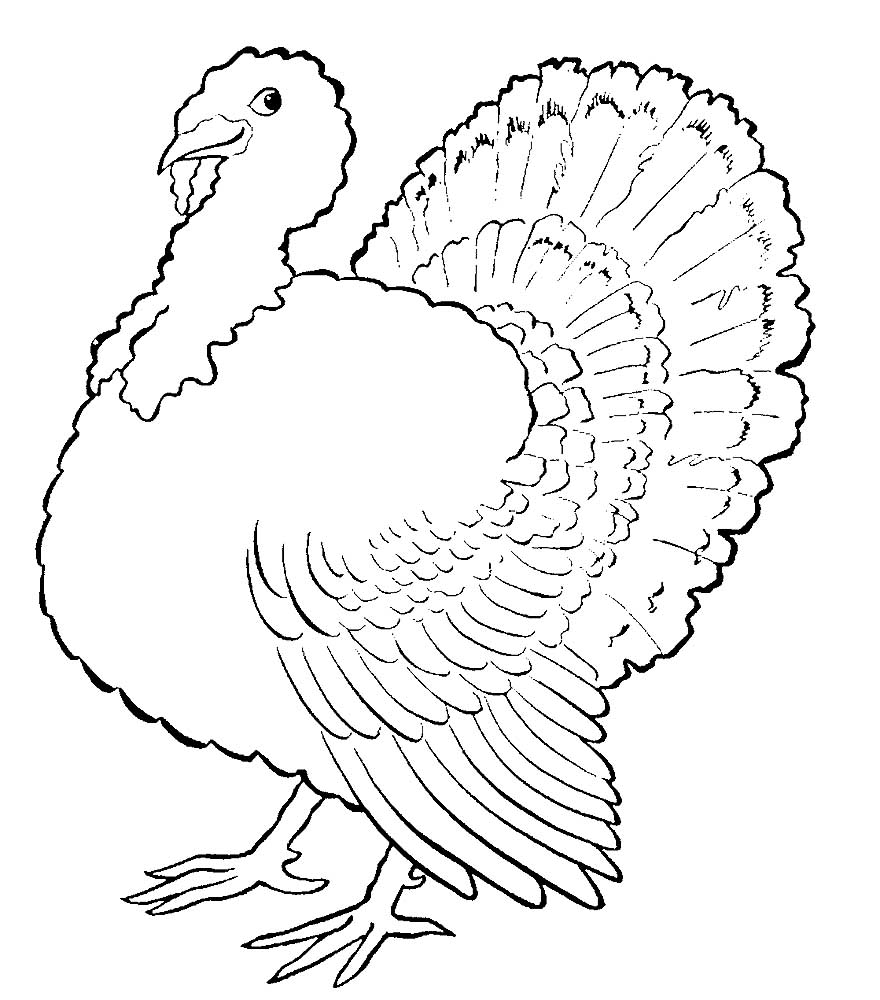 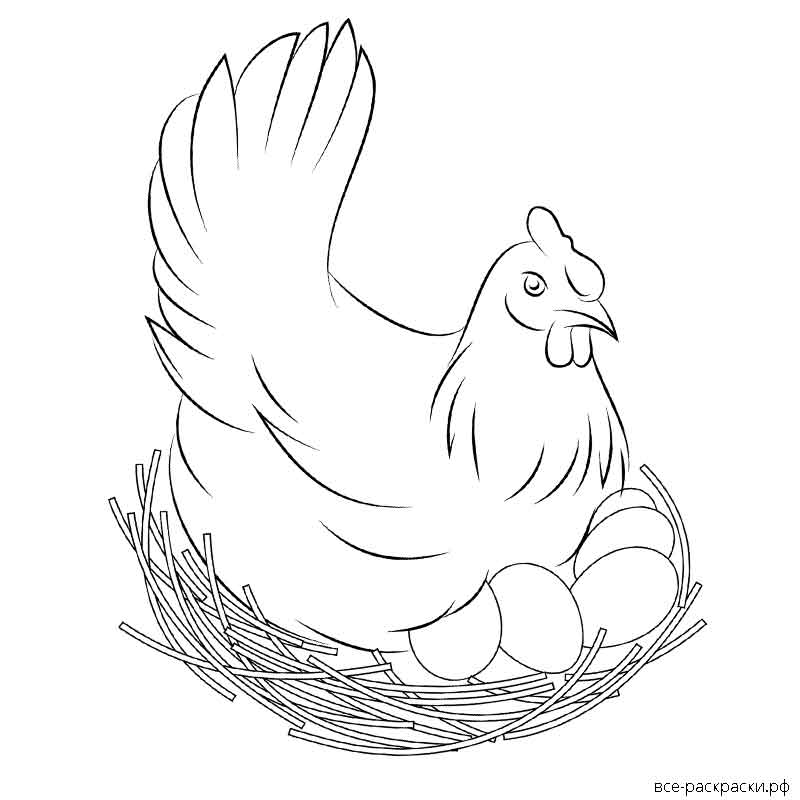 Дата проведения урока 15.04.2020г.ПредметЖивотные.Класс7Тема урокаКурица и индюк.